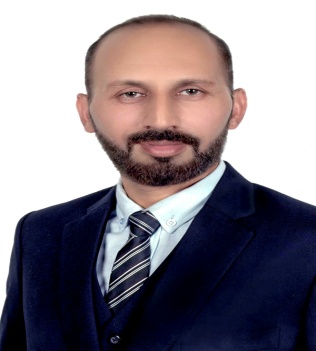 Professional AttributesLeadership skills/Interpersonal skills                                                       Problem-solving skills                                                                                   Self-motivation & Efficient                                                                          The ability to prioritize / Detail-oriented                                                 Reliable Team player                                                                                     The ability to multitask                                                                                 SkillsSeasoned professional whose honesty and integrity create effective leadership and optimal business relationships.Problem-solving skillsConscientious go-getter who is highly organized, dedicated, and committed to professionalismHighly adaptable, mobile, positive, resilient, patient risk-taker who is open to new ideas.Productive worker with solid work ethic who exerts optimal effort in successfully completing tasks.Loyal, Dedicated, Dependable, responsible contributor committed to excellence and success.Energetic performer consistently cited for unbridled passion for work, sunny disposition, and upbeat, positive attitude.Confident, hard-working employee who is committed to achieving excellence.Highly motivated self-starter who takes initiative with minimal supervision.Enthusiastic, knowledge-hungry learner, eager to meet challenges and quickly assimilate new concepts.Goal-driven  who maintains a productive climate and confidently motivates, mobilizes, and coaches employees to meet high-performance standards.Personable professional whose strengths include cultural sensitivity and an ability to build rapport with a diverse workforce in multicultural settings.Resourceful team player with organizational skills, along with a high degree of detail orientation who excels at building trusting relationships with customers and colleagues.ExperienceFesla (pvt)ltd iNTNL                  --   Swabi, Pakistan	                      2014 – PresentManager OperationsOffice Administration/Management, Procurement – Trained candidates for IELTS, Student Counselled for getting admissions in Universities abroad and processing their visas.Adina Construction Company  –  Swabi, Pakistan	                2012 – 2014Assistant Operations ManagerCompleted project at NHA(Col,Sher Interchange Two KM Service road connecting   motorway) worth 1 crore 80 lack PKR.Supervision & Management of staff, Book Keeping, Timely Provisions/Procurement/Logistics.KALLSTAR  MARKETING  SOLUTIONS   --  Rawalpindi,Pakistan        2011 – 2012Assistant Manager OperationsManaging Operations, Getting reports regarding sales,Staff Supervision, Responding to  Emails,Calls, Taking care of Customer Sevices.JAPAN  INTERNATIONAL  COOPERATION  SYSTEMS -- Pakistan      2010 – 2011Administrative SupervisorOffice Administration/management, Fleet management, Office Supplies and local procurement, Logistical support to office as well as projects for Earthquake effected communities in District Battgram.INCAT  COMPANY  LTD.               –  Bristol, United Kingdom             2008 – 2010Production ControllerStock Management,Book keeping,Procurement/Logistics,Warehouse Management.TESCO  PLC                               --   Nottingham, United Kingdom         2007 – 2008Shop Floor AssistantCustomer Services, Till Operations,Stock Management,Staff Supervision,CashHandling,Sales.ASDA  STORES  LTD(WalMart) -- Nottingham, United Kingdom        2006 – 2007Shop Floor AssistantCustomer Services, Till Operations,Stock Management,Staff Supervision,CashHandling,Sales.BURGER KING (Enigma Retails Ltd) – London, United Kingdom      2001 – 2006Senior SupervisorAssisting the Restaurant Manager in running the shift and dealing customer services,             Supervision of Staff , Stock Management, Ensuring all the Hygiene and safety measures                       are met and also dealing with external delegations.ROYAL  TEXTILE  MILLS  GADOON  --  Swabi, Pakistan                       2000 -- 2001   Accounts OfficerKeeping Accounts,Ledgers,Staff salary,Stock Management.EducationCertificatesLanguagesComputer LiteracyExtra Curricular ActivitiesPreston University – Middlesex, United Kingdom	                      2001 --2003MBA (MIS)- Master in Business AdministrationIBMS/CS AGRICULTURE UNIVERSITY – Peshawar, Pakistan	        1998 – 2000BBA – Bachelors in Business AdministrationABS ARMY PUBLIC SCHOOL & COLLEGE  -- Mardan, Pakistan         1995 – 1998Higher secondary School Certificate(HSSC)THE FAZLEHAQ COLLEGE                              -- Mardan, Pakistan          1985 – 1995Primary & Secondary School Certificate(SSC)Post Graduate Certificate in Management and Leadership EducationMerton College                                                                   --     London, UK.                2009 Professional certificate in IT (Level 3)British Institute of Technology & E-commerce       --     London , UK.               2004                  MS Office (Word, Excel,  Power Point),Basic Computer Networking.                 Certificate from Adventure Foundation Pakistan in Camping and Trekking Course.                 Certificate from Adventure Foundation Pakistan in Condensed Adventure Training Course.                 Playing Cricket  at District Level (DCA Swabi), Web Surfing, Music, Movies. 